ΤΜΗΜΑ ΔΙΟΙΚΗΣΗΣ ΕΠΙΧΕΙΡΗΣΕΩΝΜΑΘΗΜΑ : PROJECT MANAGEMENTΑΚΑΔΗΜΑΪΚΟ ΕΤΟΣ 2017-2018ΤΕΛΙΚΗ ΑΣΚΗΣΗ ΜΑΘΗΜΑΤΟΣ 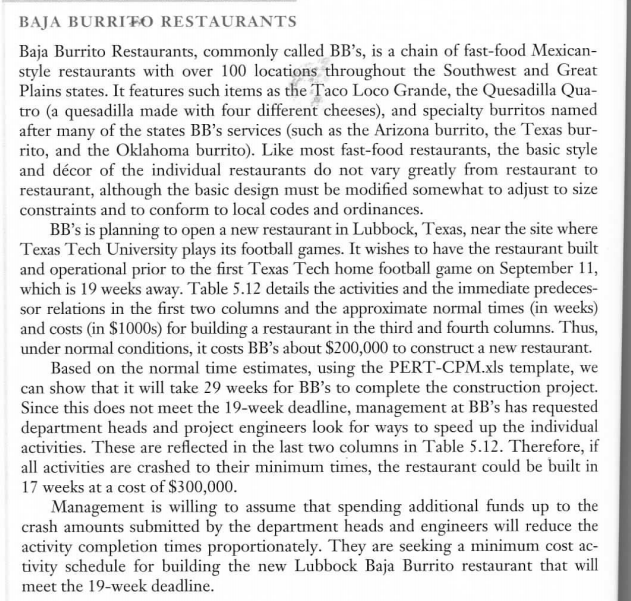 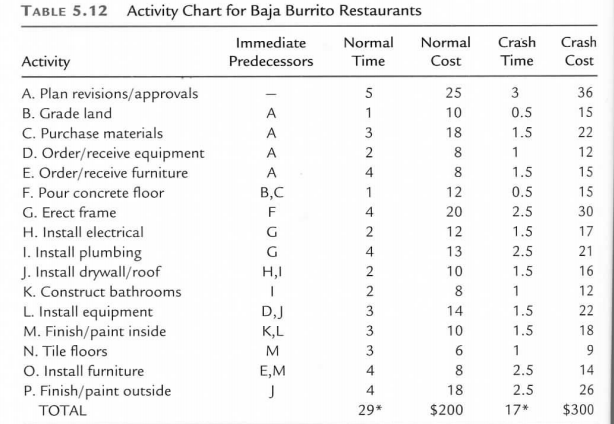 Να σχεδιαστεί το δίκτυο δραστηριοτήτωνΝα υπολογιστούν με το χέρι οι ενωρίτεροι χρόνοι έναρξης και περάτωσης με βάση τους κανονικούς χρόνους των δραστηριοτήτωνΝα υπολογιστούν με το χέρι οι βραδύτεροι χρόνοι έναρξης και περάτωσηςΝα εντοπισθούν οι κρίσιμες δραστηριότητες (κρίσιμο μονοπάτι)Να εντοπισθούν οι μη κρίσιμες δραστηριότητες καθώς και το περιθώριο χρόνου κάθε μιας από αυτέςΠοιος ο χρόνος ολοκλήρωσης του έργου; Εντός των 19 εβδομάδων είναι δυνατή η ολοκλήρωση του έργου; Πόσο θα στοιχίσει η ίδρυση του νέου καταστήματος υπό κανονικές συνθήκες;Σε περίπτωση επίσπευσης των δραστηριοτήτων (crashing) να φτιαχτεί πίνακας όπου ανά γραμμή για κάθε μία δραστηριότητα  θα δηλώνεται ο κανονικός χρόνος εκτέλεσης, ο συμπιεσμένος  χρόνος εκτέλεσης, το κόστος ολοκλήρωσης με κανονικό χρόνο, το κόστος ολοκλήρωσης με συμπιεσμένο χρόνο, η μέγιστη ελάττωση χρόνου και τέλος το κόστος συμπίεσης ανά μονάδα χρόνου.Να δημιουργηθεί το μοντέλο γραμμικού προγραμματισμού για τον προσδιορισμό των δραστηριοτήτων εκείνων που θα συμπιεστούν (συντομευθούν) καθώς και τον χρόνο συντόμευσης ώστε το έργο να ολοκληρωθεί εντός του χρονοδιαγράμματος (19 εβδομάδες) με το ελάχιστο δυνατό επιπλέον κόστοςΠόσο θα στοιχίσει τελικά  η ίδρυση του νέου καταστήματος;